Bando: BA/2023Bando Campionato Regionale Societario Coppie “open”Rimando: Per tutto quanto non indicato nel presente bando, si fa rimando al Bando Nazionale emanato dalla F.I.G.B.  Finalità: La Fase Regionale ha una doppia finalità:  come Campionato Regionale (o Provinciale/Zonale), con assegnazione del relativo Titolo di specialità;  come Selezione per la Serie B dei Campionati Italiani omologhi 2024. Partecipazione: Campionato riservato ai giocatori FIGB, in regola con il tesseramento 2023 nelle categorie Agonista, Non Agonista, Ordinario Sportivo. I tesserati partecipano con vincolo di prestito: è pertanto in essere il vincolo sportivo con utilizzo del prestito o nulla-osta.  Ogni ASD affiliata può iscrivere un numero illimitato di coppie.  Le coppie che concorrono al titolo Regionale devono essere composte da giocatori entrambi con tessera primaria della Regione.  Al Campionato Regionale/Selezione può partecipare un numero indefinito di coppie, se iscritte entro il termine previsto dagli Affiliati alla Struttura Periferica di Riferimento (che accoglierà, nei limiti determinati dalle necessità logistiche e organizzative, anche le iscrizioni pervenute fuori termine); per Struttura Periferica di Riferimento si intende quella dalla quale dipende organizzativamente l'Affiliato iscrivente. Sede di Gara: TBD Date di Effettuazione: sabato 14/10/2023Quozienti di Ammiss. alla Serie B 2023 TBD  Arbitro : TBDChiusura iscrizioni 12.10.2023, ore 13.00.  .   Modalità di iscrizione   L’iscrizione va effettuata, entro la data di scadenza indicata, mediante funzione on-line predisposta sul sito regionale (www.bridgecampania.it) ed utilizzata dalla sua società sportiva. Solo in caso di malfunzionamenti, è possibile, in alternativa, che  l’Associazione invii una e-mail all’indirizzo di posta del Comitato campionati@bridgecampania.it, che dovrà contenere, onde evitare la mancata accettazione dell’iscrizione, i nominativi componenti della coppia, completi di nome e cognome e codice FIGB, con indicazione del capitano.  ISCRIZIONE E RESPONSABILITA’ Non possono essere iscritti giocatori dei quali non siano stati preventivamente effettuate tramite AOL le notifiche di tesseramento e quota di partecipazione. Le ASD/SSD che hanno sottoscritto l’addebito diretto in conto corrente non dovranno effettuare alcun bonifico. Le altre ASD/SSD dovranno effettuare i pagamenti tramite bonifico su conto centrale FIGB entro le vigenti scadenze. Possono partecipare al Campionato Regionale a Coppie di Società Maschili/Femminili i giocatori che: 1) risultino in regola (= notifica) per il 2023 con uno dei seguenti tesseramenti:: - Agonista, Agonista Senior, Agonista Junior, Agonista Cadetto; - Non Agonista; - Ordinario Sportivo. 2) risultino in regola (= notifica) con la quota di partecipazione, con utilizzo di una delle seguenti opzioni (verificare nelle disposizioni quadro il dettaglio delle gare comprese negli abbonamenti e le condizioni per le integrazioni): - Singolo Campionato 25,00 € - Abbonamento Campionati Regionali 130,00 € - Abbonamento Campionati Nazionali over 63 350,00 € - Abbonamento Campionati Nazionali under 63 300,00 € - Integrazioni consentite dai vigenti regolamenti L’iscrizione della Coppia deve essere effettuata al Comitato/Delegato Regionale da un Affiliato della regione. Ciascun componente dovrà provvedere a regolarizzare la propria quota di iscrizione con il proprio Affiliato di tesseramento primario, che è responsabile della sua regolarità.  PRESTITI E NULLA OSTA Un Affiliato può cedere in prestito o Nulla Osta un proprio tesserato Agonista, Non Agonista o Ordinario Sportivo ad altro Affiliato per la partecipazione al Campionato Regionale di Società a Coppie Open. La cessione in Nulla Osta è subordinata all’avvenuto tesseramento tipologia Normale del giocatore da parte dell’Affiliato ricevente. La dichiarazione di Prestito / Nulla Osta deve contenere: a) l'indicazione dell’Affiliato che cede in prestito l’atleta e di quello che lo riceve, nonché delle generalità complete del tesserato; b) la sottoscrizione dei Presidenti dei due Affiliati; L’Affiliato che sottoscrive la ricezione in prestito di un tesserato accetta implicitamente le responsabilità di cui all’art. 23 del Regolamento Organico. La cessione in prestito/nulla osta è gratuita. L'Affiliato iscrivente la coppia ha la responsabilità: - di verificare, in base al presente regolamento, che la coppia sia in regola con i requisiti di iscrizione richiesti; - di essere in possesso dell'eventuale necessaria documentazione di prestiti/nulla-osta.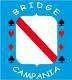 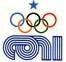 